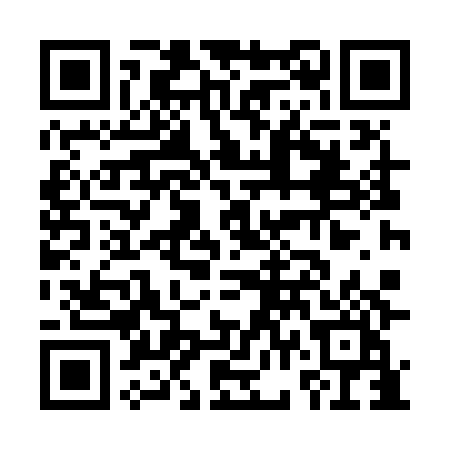 Prayer times for Boletice, Czech RepublicWed 1 May 2024 - Fri 31 May 2024High Latitude Method: Angle Based RulePrayer Calculation Method: Muslim World LeagueAsar Calculation Method: HanafiPrayer times provided by https://www.salahtimes.comDateDayFajrSunriseDhuhrAsrMaghribIsha1Wed3:295:421:006:048:1910:232Thu3:265:401:006:058:2010:263Fri3:235:391:006:068:2210:284Sat3:205:371:006:078:2310:315Sun3:175:361:006:088:2510:336Mon3:145:341:006:098:2610:367Tue3:125:321:006:108:2810:388Wed3:095:311:006:118:2910:419Thu3:065:291:006:118:3010:4410Fri3:035:281:006:128:3210:4611Sat3:005:261:006:138:3310:4912Sun2:575:2512:596:148:3510:5113Mon2:545:2412:596:158:3610:5414Tue2:515:2212:596:158:3710:5715Wed2:485:211:006:168:3910:5916Thu2:455:201:006:178:4011:0217Fri2:435:181:006:188:4111:0518Sat2:435:171:006:198:4311:0719Sun2:425:161:006:198:4411:0920Mon2:425:151:006:208:4511:1021Tue2:425:141:006:218:4611:1022Wed2:415:131:006:228:4811:1123Thu2:415:121:006:228:4911:1124Fri2:405:111:006:238:5011:1225Sat2:405:101:006:248:5111:1226Sun2:405:091:006:248:5211:1327Mon2:405:081:006:258:5311:1328Tue2:395:071:006:268:5411:1429Wed2:395:061:016:268:5511:1530Thu2:395:051:016:278:5711:1531Fri2:395:051:016:288:5811:16